Asset Champions are individuals or organizations that make extraordinary efforts to build developmental assets, create positive connections with young people, and inspire others to do the same.Developmental assets are the positive experiences, values, behaviors, and relationships that enable young people to thrive.Thank you!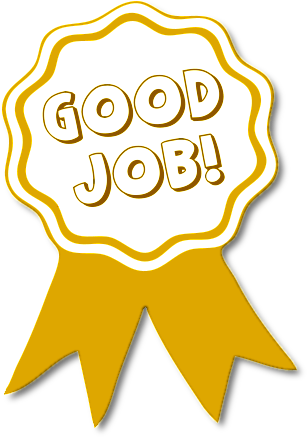 Please see the Town Office for nomination forms!